Об обеспечении безопасности людей на водных объектах Бойкопонурского сельского поселенияКалининского района  	В соответствии с Уставом Бойкопонурского сельского поселения Калининского района, учитывая отсутствие оборудованных мест для массового купания людей и средств спасения на воде, в целях недопущения гибели населения на водных объектах Бойкопонурского сельского поселения Калининского района в летний период 2015 года:Заместителю главы Бойкопонурского сельского поселения             А.В. Брежневу:Организовать информирование населения о правилах безопасного поведения на воде через председателей ТОС, средства массовой информации.          1.2. Организовать установку информационных табличек в местах возможного купания людей в открытых водоёмах.          2. Руководителям предприятий, организаций и учреждений, расположенных на территории поселения, обеспечить проведение инструктажа среди работников и учащихся о правилах безопасного поведения на воде.	3. Контроль за выполнением настоящего распоряжения оставляю за собой.	4. Распоряжение вступает в силу со дня его обнародования. Глава  Бойкопонурского сельского поселения Калининского района                                                     С.И. Беспальченко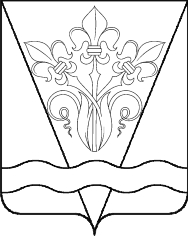 АДМИНИСТРАЦИЯ БОЙКОПОНУРСКОГО СЕЛЬСКОГО ПОСЕЛЕНИЯ КАЛИНИНСКОГО РАЙОНААДМИНИСТРАЦИЯ БОЙКОПОНУРСКОГО СЕЛЬСКОГО ПОСЕЛЕНИЯ КАЛИНИНСКОГО РАЙОНААДМИНИСТРАЦИЯ БОЙКОПОНУРСКОГО СЕЛЬСКОГО ПОСЕЛЕНИЯ КАЛИНИНСКОГО РАЙОНААДМИНИСТРАЦИЯ БОЙКОПОНУРСКОГО СЕЛЬСКОГО ПОСЕЛЕНИЯ КАЛИНИНСКОГО РАЙОНААДМИНИСТРАЦИЯ БОЙКОПОНУРСКОГО СЕЛЬСКОГО ПОСЕЛЕНИЯ КАЛИНИНСКОГО РАЙОНААДМИНИСТРАЦИЯ БОЙКОПОНУРСКОГО СЕЛЬСКОГО ПОСЕЛЕНИЯ КАЛИНИНСКОГО РАЙОНААДМИНИСТРАЦИЯ БОЙКОПОНУРСКОГО СЕЛЬСКОГО ПОСЕЛЕНИЯ КАЛИНИНСКОГО РАЙОНАРАСПОРЯЖЕНИЕРАСПОРЯЖЕНИЕРАСПОРЯЖЕНИЕРАСПОРЯЖЕНИЕРАСПОРЯЖЕНИЕРАСПОРЯЖЕНИЕРАСПОРЯЖЕНИЕот01.06.2015№44-рхутор Бойкопонурахутор Бойкопонурахутор Бойкопонурахутор Бойкопонурахутор Бойкопонурахутор Бойкопонурахутор БойкопонураЛИСТ СОГЛАСОВАНИЯпроекта распоряжения администрации Бойкопонурского сельского поселения Калининского районаЛИСТ СОГЛАСОВАНИЯпроекта распоряжения администрации Бойкопонурского сельского поселения Калининского районаЛИСТ СОГЛАСОВАНИЯпроекта распоряжения администрации Бойкопонурского сельского поселения Калининского районаЛИСТ СОГЛАСОВАНИЯпроекта распоряжения администрации Бойкопонурского сельского поселения Калининского районаЛИСТ СОГЛАСОВАНИЯпроекта распоряжения администрации Бойкопонурского сельского поселения Калининского районаЛИСТ СОГЛАСОВАНИЯпроекта распоряжения администрации Бойкопонурского сельского поселения Калининского районаЛИСТ СОГЛАСОВАНИЯпроекта распоряжения администрации Бойкопонурского сельского поселения Калининского районаЛИСТ СОГЛАСОВАНИЯпроекта распоряжения администрации Бойкопонурского сельского поселения Калининского района                         от01.06.2015 года№№44-р«Об обеспечении безопасности людей на водных объектах Бойкопонурского сельского поселения Калининского района»«Об обеспечении безопасности людей на водных объектах Бойкопонурского сельского поселения Калининского района»«Об обеспечении безопасности людей на водных объектах Бойкопонурского сельского поселения Калининского района»«Об обеспечении безопасности людей на водных объектах Бойкопонурского сельского поселения Калининского района»«Об обеспечении безопасности людей на водных объектах Бойкопонурского сельского поселения Калининского района»«Об обеспечении безопасности людей на водных объектах Бойкопонурского сельского поселения Калининского района»«Об обеспечении безопасности людей на водных объектах Бойкопонурского сельского поселения Калининского района»«Об обеспечении безопасности людей на водных объектах Бойкопонурского сельского поселения Калининского района»Проект подготовлен и внесен:Заместителем главы Бойкопонурского сельского поселения Калининского района	Проект подготовлен и внесен:Заместителем главы Бойкопонурского сельского поселения Калининского района	Проект подготовлен и внесен:Заместителем главы Бойкопонурского сельского поселения Калининского района	А.В. БрежневА.В. БрежневПроект согласован:Начальник общего отдела администрацииБойкопонурского сельского поселения Калининского районаПроект согласован:Начальник общего отдела администрацииБойкопонурского сельского поселения Калининского районаПроект согласован:Начальник общего отдела администрацииБойкопонурского сельского поселения Калининского районаЗ.А. КаспарайтисЗ.А. Каспарайтис